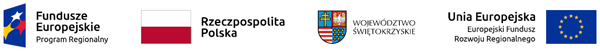 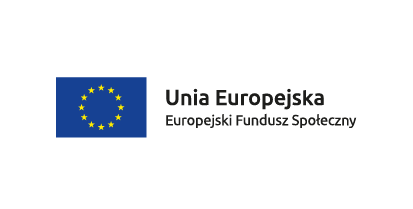 							Skarżysko – Kamienna   04.03.2022  r.Znak sprawy: ZP.271.4.2022.EZINFORMACJA   o  kwocie  jaką  Zamawiający zamierza przeznaczyć na sfinansowanie zamówieniaw postępowaniu o udzielenie zamówienia publicznego na zadanie pn.: Świadczenie usług psychologicznych  i pedagogicznych                                                                             na potrzeby projektu „PODAJ DOBRO DALEJ”  Działając na podstawie art. 222 ust. 4 ustawy z dnia 11 września 2019 r. – Prawo zamówień publicznych ( tj. Dz. U. z 2021 r. poz. 1129 ze zm.), w imieniu Zamawiającego przed otwarciem ofert -  przedstawiam informację o kwocie, jaką Zamawiający zamierza przeznaczyć na sfinansowanie zamówienia tj.:-           Część 1: 	PSYCHOLOG		-	41.580,00  zł. brutto;-	Część 2:          PEDAGOG wspierający 	-	48.000,00 zł.  brutto.Informacja została zamieszczona na stronie internetowej prowadzonego postepowania.       								            PREZYDENT  MIASTA								               /-/  Konrad Krönig